BOARD OF ASSESSORS REGULAR MEETING AGENDAOctober 18, 2021 @ 4:00 PMYou can dial in using your phone. 
United States (Toll Free): 1 866 899 4679 
Access Code: 954-513-565 
Review and vote to approve meeting minutes from September 13, 2021Tax Classification public meeting will be on November 22nd at 6:00pmMotor Vehicle:Vote to approve 36 abatement applications Vote to approve September’s monthly list of abatements for 2020			$31.56Vote to approve September’s monthly list of abatements for 2021		  	$4,543.67Boat Excise:Vote to approve the commitment and warrant for FY22					$9,315.00Old Business:Nothing at this timeNew Business:Anything else that may arise prior to our scheduled meeting timeExecutive Session:The Board needs to enter into executive session G.L. c. 30A, §21 (a) purpose 7 - To comply with, or act under the authority of, any general or special law or federal grant-in-aid requirements; citing the statutory right to privacy to discuss Applications for Statutory Exemptions (Ch 59 § 60) and Chapterland applications (Chapter 61 § 1 & 2, 61A § 6 & 61B §3).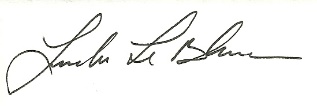 Linda LeBlanc, MAA